КОНКУРС «РАССКАЖИ МИРУ О СВОЕЙ РОССИИ»РОО «Совет земляков Саратова» приглашает всех желающих принять участие в конкурсе «Расскажи миру о своей России», организаторами которого являются Академия инновационного образования и развития и школа английского языка «Easy Speak» при поддержке Общероссийской общественной организации «Национальная родительская ассоциация социальной поддержки семьи и защиты семейных ценностей». Старт конкурса назначен на 1 сентября 2017 года.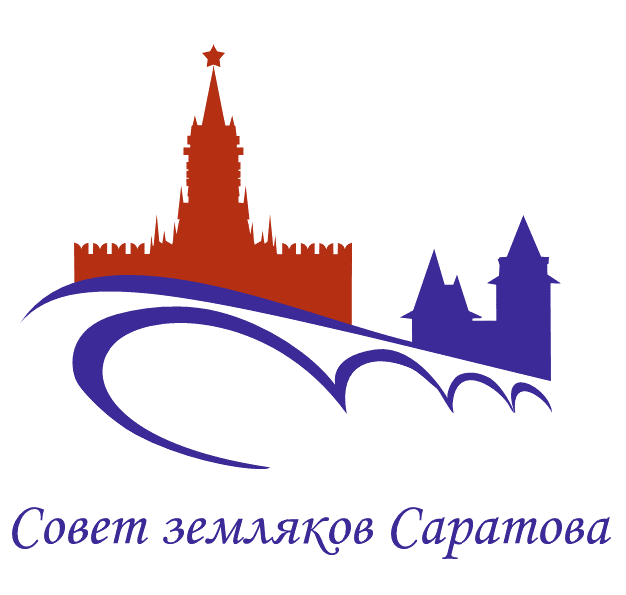 Целями конкурса являются развитие патриотизма у российской молодежи и создание условий для формирования дружественных связей между подрастающими поколениями разных стран.Патриотическое воспитание молодежи очень ценно для страны. Важно, чтобы подрастающее поколение могло внимательнее посмотреть вокруг и отметить положительные моменты из истории нашей страны и современной жизни. Также немаловажно, чтобы дети могли рассказать об этих моментах сверстникам из других стран. Суть конкурса заключается в том, что участники выбирают наиболее интересные для них моменты из жизни нашей страны и рассказывают о них своим сверстникам за рубежом. Конкурс проводится в двух номинациях: 1. Видеопрезентация «Расскажи миру о своей России» («видео-презенташка»). Видеоролик (или мультфильм), в котором конкурсант рассказывает о выбранном им положительном моменте из жизни нашей страны или о своих чувствах и отношении к большой или малой Родине. 2. Текстовая страница-презентация «Расскажи миру о своей России» («страничка-презенташка»). Страница в электронном виде, в которой конкурсант рассказывает о выбранном им положительном моменте из жизни нашей страны или о своих чувствах и отношении к большой или малой Родине. Возрастные категории участников: до 10 лет (1 возрастная категория); 11-14 лет (2 возрастная категория); 15-17 лет (3 возрастная категория); взрослые 18+ (4 возрастная категория).Участие в конкурсе бесплатное.Лучшие конкурсные работы размещаются на интернет-ресурсах конкурса и будут использованы для создания положительного имиджа России за рубежом. Важно, что изложение происходит на английском языке, который широко распространен в мире, благодаря чему многие их сверстники смогут легко ознакомиться с работами и узнать что-то новое и хорошее о России. Ознакомиться с подробной информацией о конкурсе и подать заявку можно на сайтах Академии www.acinedu.ru, Национальной Родительской Ассоциации www.nra-russia.ru, школы «Easy Speak» www.easyspeak.ru и на страницах конкурса в социальных сетях: 
ВКонтакте: https://vk.com/telltheworldaboutrussia 
Фэйсбук: https://www.facebook.com/telltheworldaboutrussia 
Одноклассники: https://ok.ru/group/53744160735300 
Инстаграм: https://www.instagram.com/tellheworldaboutrussia. 
Или обратившись в оргкомитет конкурса по электронной почте telltheworldaboutrussia@gmail.com 
О возможности участия просим сообщить по номеру: 8 (925) 658 40 74 – Марина Бурштынович или на электронную почту: saratovzem@mail.ru.